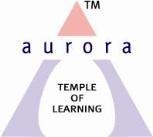 Aurora’s Degree & PG College Chikkadpally,  Hyderabad 500020Objective:To develop scientific attitude among students, to arouse the interests to study Science ,to develop interdisciplinary connections ,to develop skills in scientific investigations ,to become aware of the contribution of Scientists in the world, to  pose questions and design experiments or investigations to answer them.The session was from 10.00am -1.00 pm. It has a poster presentation competition on “Nobel laureates in science and their work”. The session was with Under Graduate and Postgraduate students who has presented  the work of their favorite nobel laureate in science.OUTCOME: Students could examine issues such as the impact of scientific advancement on work, recreation, communication, economic systems, health and environmental sustainability and some of them want to pursue careers in Science                                                                 Photo graphs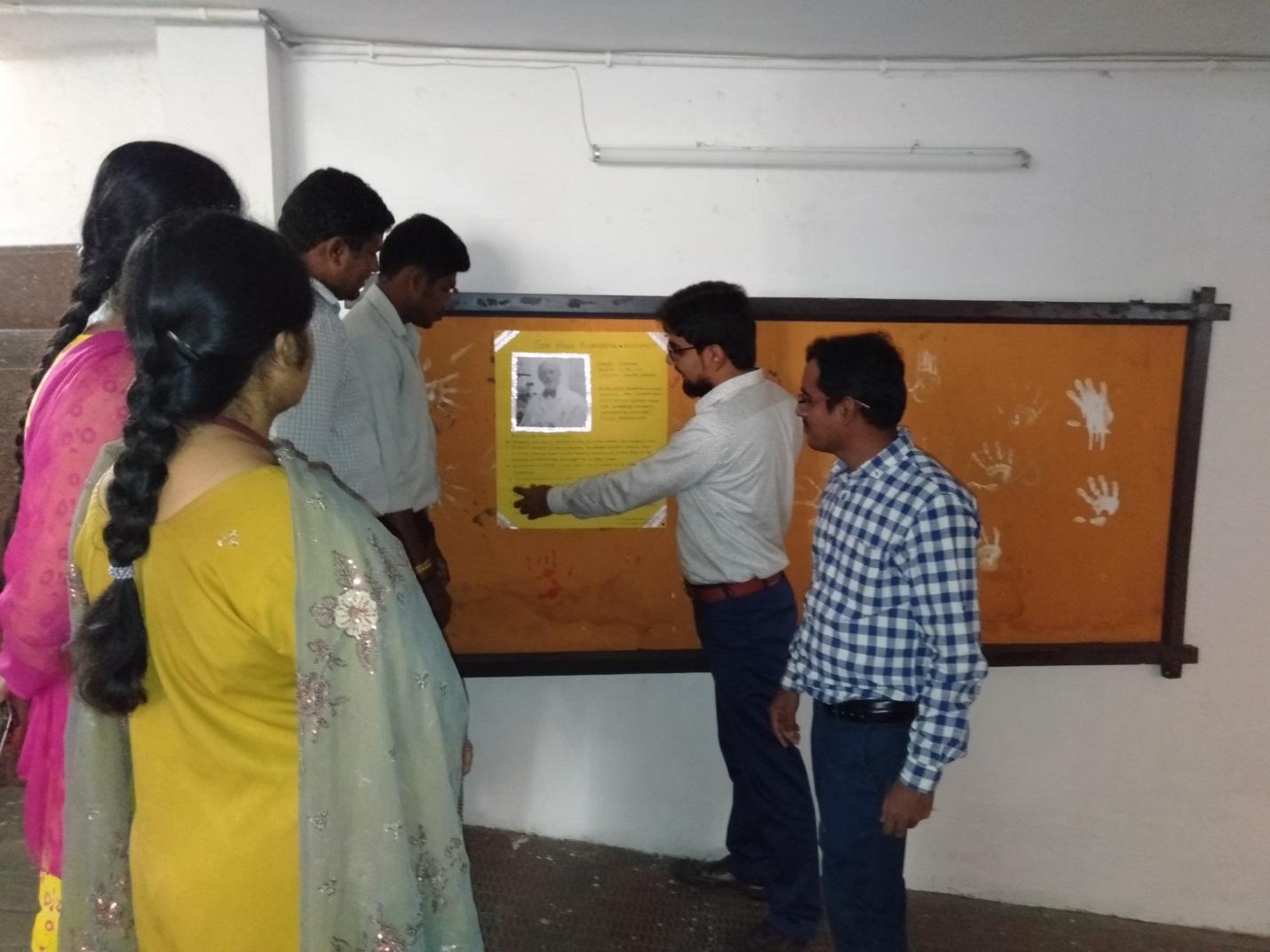 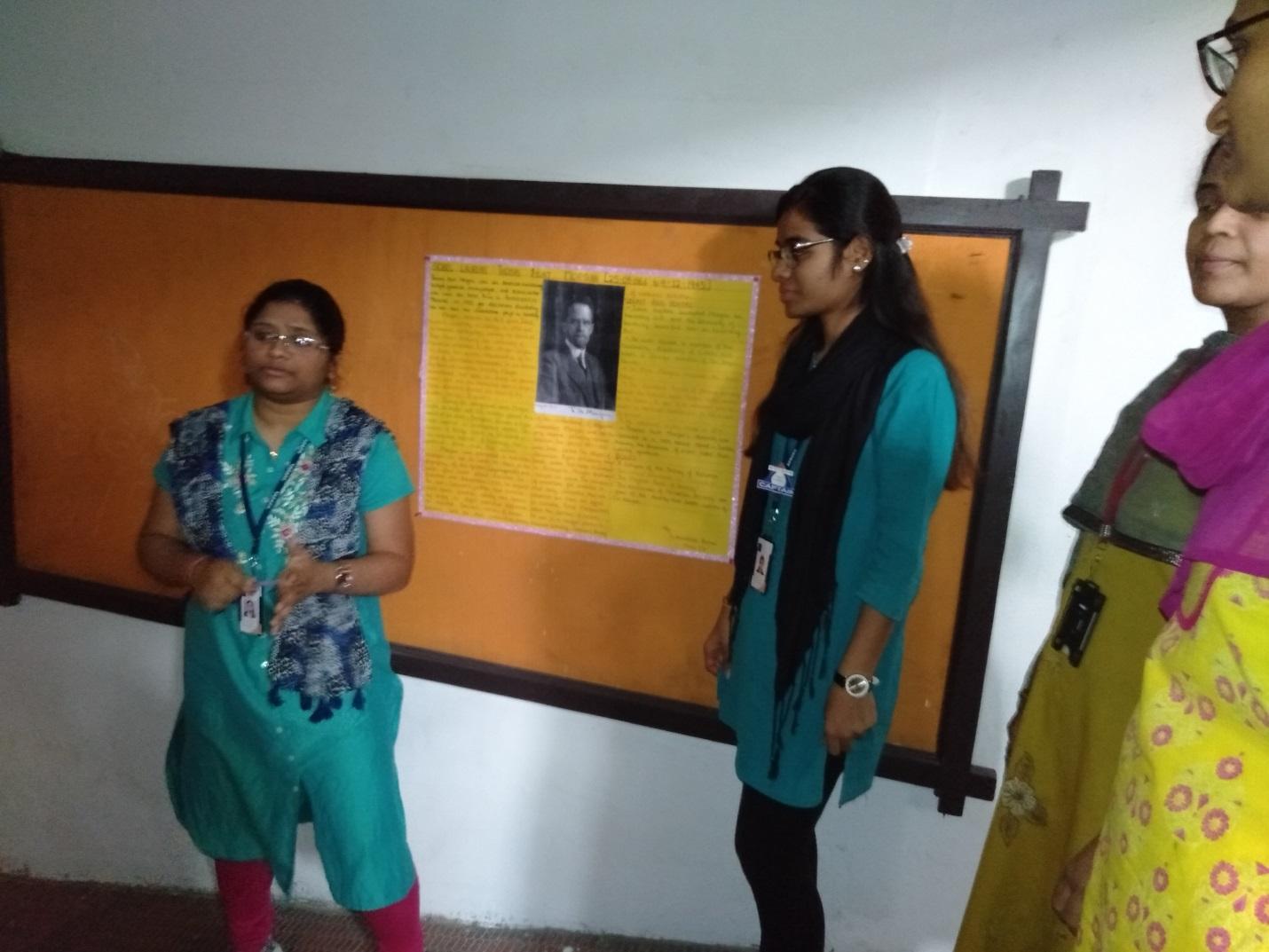 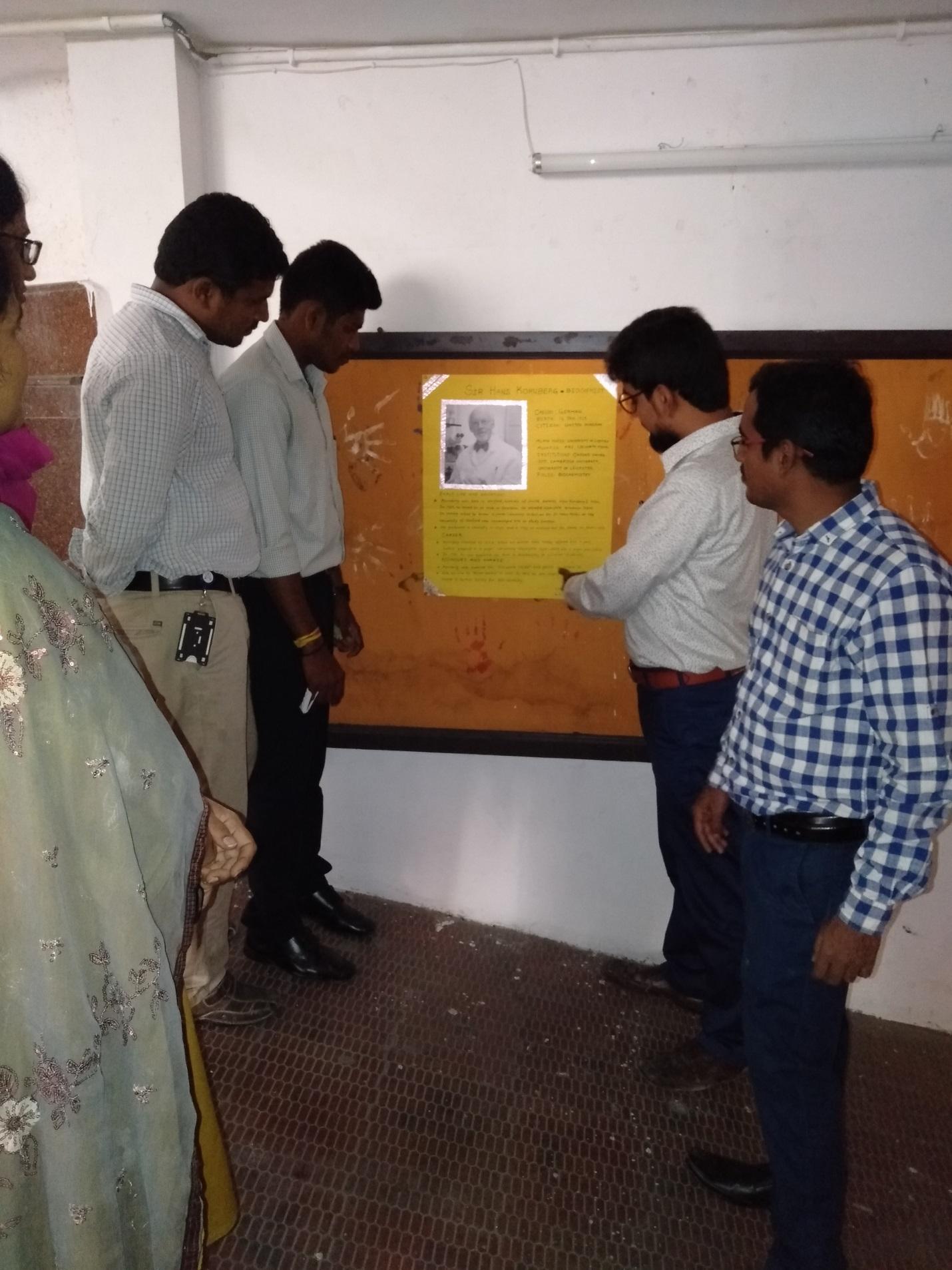 DETAILED REPORT: LIST OF THE STUDENT COORDINATORSLIST OF THE PARTICIPANTSNAME OF THE EVENT	:WORLD SCIENCE DAYFACULTY INCHARGEHafeeza ShamoonaDEPARTMENTDept of ChemistryDATE12th-November -2018(Monday) VENUEAuroras AuditoriumTARGET AUDIENCEUG  - BSc students and PG studentsSPEAKER-Sno.ROLL NONAMECLASSSECTION11051-17-503-057Mohammad Abdul QaviM.Sc –Final (organic chemistry)   - 21051-18-459-025Vidhi S VasaMiG.C 1ASno.ROLL NONAMECLASSSECTION11051-18-459-015Nandini KallalaMiG.C 1A21051-18-459-024Valluri SupriyaMiG.C 1A31051-18-459-025Vidhi S VasaMiG.C 1A41051-18-459-030Metla Sai Pavan KalyanMiG.C 1A51051-18-459-031Mahankali Sai PriyaMiG.C 1A61051-18-459-040Odnala Arundhati RamaniMiG.C 1A71051-18-488-058Korthiwada PravalikaBt.Bi.C 1B81051-18-488-060Mohammed Shoeb AhmedBt.Bi.C 1B91051-18-488-078N Richard StallinBt.Bi.C 1B101051-17-503-005Guda VenkateshM.Sc –Final (organic chemistry)111051-17-503-007Padakanti Chandra ShekarM.Sc –Final (organic chemistry)121051-17-503-051S Geetha ReddyM.Sc –Final (organic chemistry)131051-17-503-057Mohammad Abdul QaviM.Sc –Final (organic chemistry)141051-17-503-064 Dhanavath Eshwar NaikM.Sc –Final (organic chemistry)151051-17-503-066Agurlla RekhaM.Sc –Final (organic chemistry)161051-17-503-067Masagoni BhargaviM.Sc –Final (organic chemistry)171051-17-503-069Godala SravanM.Sc –Final (organic chemistry)